Westbury Conservative Club Limited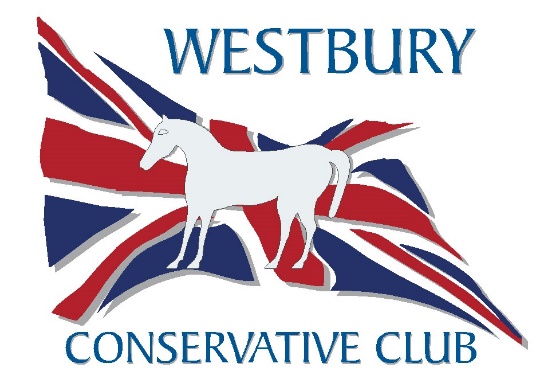 Ferndale HouseAlfred StreetWestburyWiltshireBA13 3XHTelephone:01373 822557Email: laura.richardswestburycons@hotmail.comFunction Booking FormMembers Name ………………………………………………………………………………………………………………..Contact Number………………………………………………………………………………………………………………...Email………………………………………………………………………………………………………………………………….Date of Function…………………………………………Function Type…………………………………………………………………………………………………………………….Room Required………………………………………………………………………………………………………………….Catering Required: YES/NOIf Yes to Catering please discuss with Laura for prices and catering requirements.Numbers attending…………………………………….Disco…………………………………………………………………………………………………………………………………..Special Requests………………………………………………………………………………………………………………….Deposit £150.00 For Ferndale               £100.00 For Chocolate Box               £25.00 Refunded after function if room left in same condition as found.Deposit Paid: YES/NOTaken by (Staff Member)………………………………………………………………………………………………………